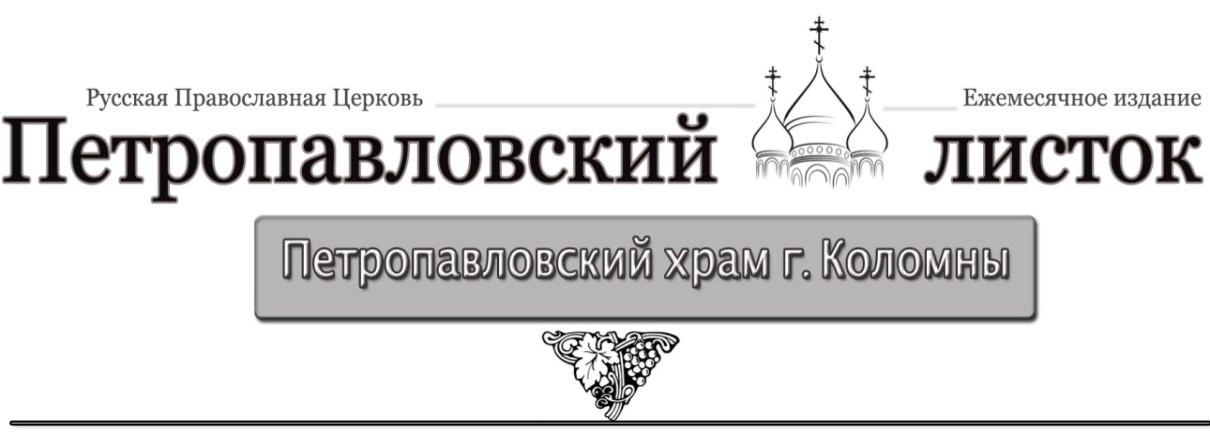 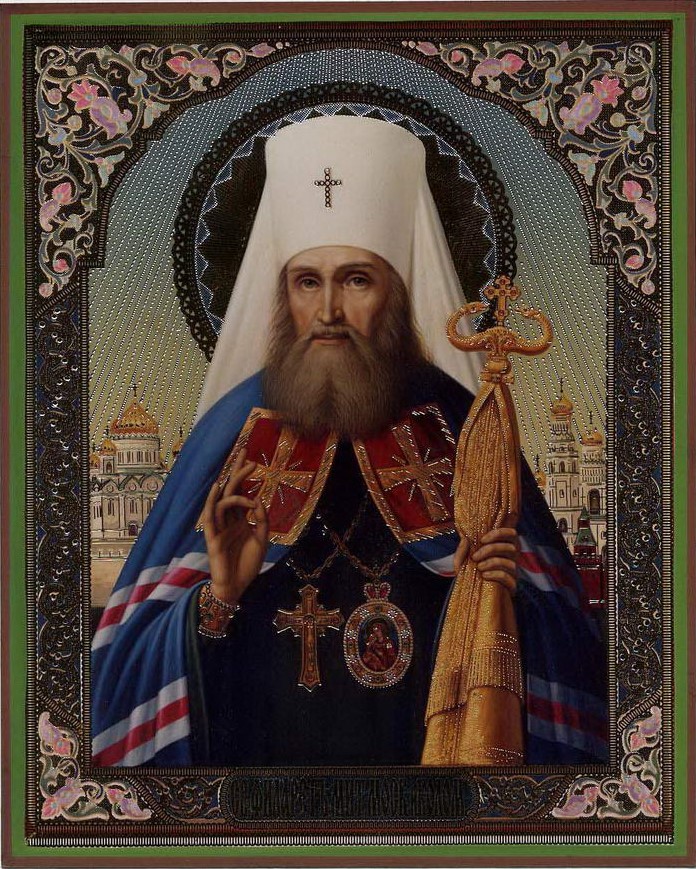 8 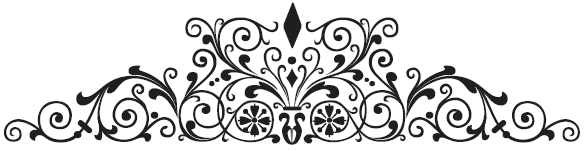 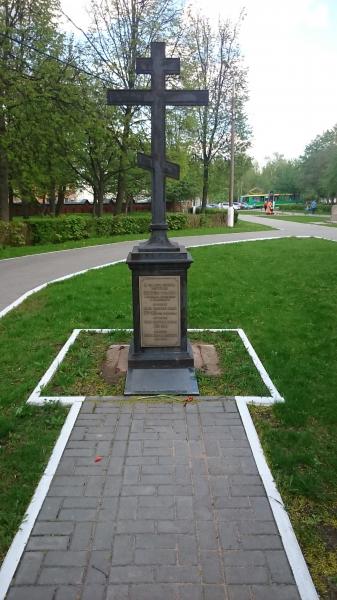 